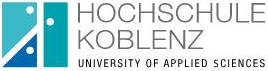 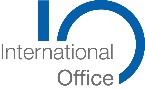 Bewerbungsbogen für Gastfamilienfreiwillige Angaben sind mit * gekennzeichnet Persönliche Angaben:Name, Vorname: ____________________________________________________________________Straße, Hausnummer: ________________________________________________________________PLZ: _____________________________ Ort: _____________________________________________Telefon: __________________________ Mobil: ___________________________________________Email: _____________________________________________________________________________Geburtsdatum: ____________________ (ehemaliger) Beruf*: ________________________________Hobbys: ___________________________________________________________________________Familiensituation: (Ehe-) Partner*in – Name: ______________________________ Geburtstag: ____________________(ehemaliger) Beruf*: _________________________________________________________________Hobbys: ___________________________________________________________________________Kind 1 – Name: _____________________________________ Geburtstag: ______________________Hobbys: ___________________________________________________________________________Kind 2 – Name: _____________________________________ Geburtstag: ______________________Hobbys: ___________________________________________________________________________Kind 3 – Name: _____________________________________ Geburtstag: ______________________Hobbys: ___________________________________________________________________________**weitere Kinder/Mitglieder im Haushalt bitte eigenständig ergänzen **bei WGs bitte die Mitbewohner*innen eintragenSprachkenntnisse innerhalb der Familie: _________________________________________________Raucher*innen:      ja, nur Draußen      ja, in Innenräumen      neinNennenswerte Krankheiten/Allergien: ___________________________________________________Angaben zur Wohnung:Wohnmöglichkeit:     Wohnung       HausAnzahl freie Zimmer: _________________ Größe freie(s) Zimmer: ___________________qmVeränderungen im Zimmer möglich?       ja       neinDetails zur Wohnsituation:   separate Dusch-/Bademöglichkeit vorhanden        Mitbenutzung von Bad oder Dusche möglich   separate Kochmöglichkeit vorhanden        Küchenmitbenutzung möglichSeparate Toilette vorhanden?        ja        neinStellplatz vorhanden?       KFZ       Fahrrad       keinerSeparater Eingang vorhanden?        ja        neinSind Haustiere vorhanden?       ja       nein,       wenn ja, welche? ____________________________Sonstige Infos*: _____________________________________________________________________Wie weit sind die nächstgelegene Bushaltestelle oder ein Bahnhof entfernt? _________________kmWie lautet die Bushaltestelle/der Bahnhof? _______________________________________________Wünsche zur Wohnpartnerschaft: weiblich      männlich      divers      egal fließend Deutsch      Englisch ausreichendÜbernachtung von Besuchern (Freund*in)?     möglich      nicht möglich     Anmerkungen*: _____________________________________________________________________Raucher*in      ja      nein       egalDas ist mir besonders wichtig*: Sauberkeit      kein Lärm im Haus      Tierliebe      KinderliebeSonstiges*: _________________________________________________________________________Ideen/Vorstellungen/Wünsche zum Zusammenleben mit internationalen Studierenden: ____________________________________________________________________________________________(Grad des Familienanschlusses, Flexibilität, Balance zwischen Integration und Autonomie, etc.)Wir möchten gerne Gastfamilie werden für kurzfristige Aufenthalte (1-4 Wochen) mittelfristige Aufenthalte (1-6 Monate) langfristige Aufenthalte (ab 6 Monaten)*spätere Verlängerung der Verträge nach Absprache möglichHöhe der Mietkosten (ungefähre Einschätzung): ___________________ €/MonatFoto(s) der Familie und des zur Verfügung gestellten Wohnraumes bitte per Mailanhang beifügen.International OfficeGastfamilienprojektHochschule Koblenz Konrad-Zuse-Str. 156075 KoblenzYekaterina SedovaTel.: 0261/9528-285Mail: international@hs-koblenz.deIch bin damit einverstanden, dass die von mir gemachten Angaben an potentielle Gaststudent*innen weitergeleitet werden.    		  ja				  nein______________________________________              ______________________________________Datum, Ort						Unterschrift